Определить токи во всех ветвях  Эл.схемы  методом законов Киркгофа.Выполнить проверку  полученных токов используя Баланс Мощностей  (не более 5%)Определить  токи во всех  ветвях  методом  контурных токов .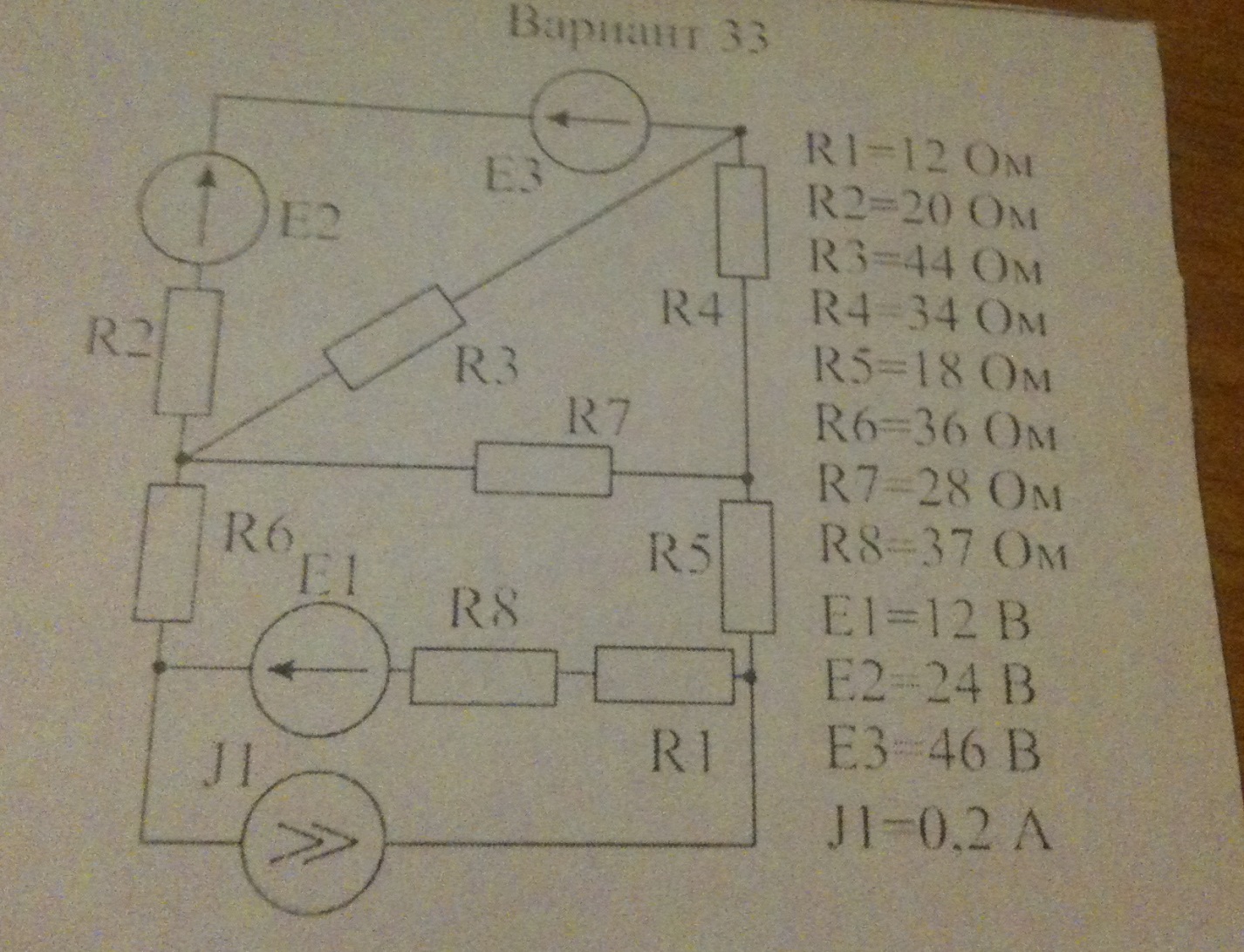 